فعالية: يدا بيد, متشابهونالأهداف: 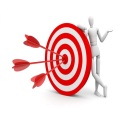 كسر الحواجز بين افراد المجموعة والتعرف على بعضهم البعضالفئة المستهدَفة: 13-18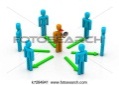 المدة الزمنية: 45 دقيقة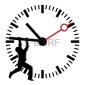 المواد اللازمة: أوراق بيضاء, برستول كبير, الوان خشبية, صمغ, شريط لاصق.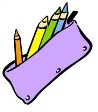 سير الفعالية: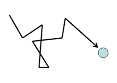            المرحلة الأولى بشكل فردي يتلقى كل مشترك ورقة بيضاء ويقوم برسم كفة اليد على الورقة(وضع اليد على الورقة وتحديدها من الخارج) ومن ثم يجب قص كف اليد بشكل دقيق وكتابة رمز معين كي يقوم بمعرفة يده (يمكن تلوينها بالوان معينة أو رسم رسمة معينة كي يتعرف عليها صاحبها, ممنوع كتابة الاسم) المرحلة الثانية:
يقوم المرشد بتجميع رسومات الأيادي وخلطها في سلة ومن ثم يطلب من المشتركين أن يختاروا يد بشكل عشوائي, كل فرد يحصل على يد ويبدأ بالبحث عن صاحب هذه اليد عليه أن يقوم بالفحص لمن تعود هذه اليد حسب الكبر والتطابق بين الورقة واليد الحقيقية.المرحلة الثالثة:
يجلس جميع أفراد المجموعة في دائرة ويتذكر كل مشترك من هو صاحب اليد التي كانت لديه. نقوم بالنقاش أن رغم اختلافنا في الأسماء, الأعمار, الشكل إلا أن أيدينا هي متقاربة جدا في الشبه, وانه رغم اختلافنا نتذكر عبر هذه الفعالية أننا نتكون من نفس الأجزاء.المرحلة الرابعة:يقوم جميع المشتركون بتلصيق الأيادي على شكل دائرة على برستول كبير وتعليقها على حائط الغرفة.نقاط للتلخيص:
هل صادف أن اليد التي اخترتموها تطابقت مع اكثر من شخص؟
ماذا برايكم الهدف من هذه الفعالية؟
مع أي مبدأ تطابق الفعالية من مبادئ حركتنا أجيال؟